Jogo da catapultaObjetivo: Coordenação motora, habilidade, força.Materiais: Duas cadeirasUm pano ou toalhaBolinhas de papelUm baldeConstrução:Em cima de uma das cadeiras coloque o balde. A outra cadeira ficará a um metro da cadeira que tem o balde, com o pano amarrado no encosto da cadeira.Jogo:O objetivo do jogo é colocar a bolinha dentro do pano e lançar ela tentando acertar o balde. Pode ser em disputa de dois jogadores, tendo 5 bolinhas para cada um lançar. Ganha quem acertar mais.Bom jogo...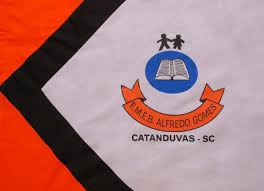 ESCOLA MUNICIPAL DE EDUCAÇÃO BÁSICA ALFREDO GOMES.DIRETORA: IVÂNIA NORA.ASSESSORA PEDAGÓGICA: SIMONE ANDRÉA CARL.ASSESSORA TÉCNICA ADM.: TANIA N. DE ÁVILA.PROFESSOR: JONAS STRINGUI TOMBINIDISCIPLINA: EDUCAÇÃO FISICACATANDUVAS – SCANO 2020  